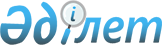 Қазақстан Республикасы Үкіметінің 1999 жылғы 14 желтоқсандағы № 1917 қаулысына өзгерістер енгізу туралы
					
			Күшін жойған
			
			
		
					Қазақстан Республикасы Үкіметінің 2010 жылғы 10 наурыздағы № 189 Қаулысы. Күші жойылды - Қазақстан Республикасы Үкіметінің 2017 жылғы 15 маусымдағы № 367 қаулысымен
      Ескерту. Күші жойылды – ҚР Үкіметінің 15.06.2017 № 367 қаулысымен.
      Қазақстан Республикасының Үкіметі ҚАУЛЫ ЕТЕДІ:
      1. "Қазақстан Республикасындағы экспорттық бақылау жүйесін жетілдіру туралы" Қазақстан Республикасы Үкіметінің 1999 жылғы 14 желтоқсандағы № 1917 қаулысына (Қазақстан Республикасының ПҮАЖ-ы, 1999 ж., № 54, 541-құжат) мынадай өзгерістер енгізілсін:
      көрсетілген қаулымен бекітілген Экспорттық бақылау мәселелері жөніндегі комиссияның құрамына мыналар енгізілсін:
      Саудабаев                 - Қазақстан Республикасының Мемлекеттік
      Қанат Бекмырзаұлы           хатшысы - Қазақстан Республикасының
                                  Сыртқы істер министрі (келісім бойынша)
      Шаяхметов                 - Қазақстан Республикасы Ұлттық қауіпсіздік
      Әділ Шаяхметұлы             комитетінің төрағасы (келісім бойынша)
      Исекешев                  - Қазақстан Республикасының Индустрия және
      Әсет Өрентайұлы             сауда министрі, төрағаның орынбасары
      Түсіпбеков                - Қазақстан Республикасының Әділет министрі
      Рашид Төлеутайұлы
      Жақсыбеков                - Қазақстан Республикасының Қорғаныс
      Әділбек Рыскелдіұлы         министрі
      Досқалиев                 - Қазақстан Республикасының Денсаулық
      Жақсылық Ақмырзаұлы         сақтау министрі
      Күрішбаев                 - Қазақстан Республикасының Ауыл
      Ақылбек Қажығұлұлы          шаруашылығы министрі
      Түймебаев                 - Қазақстан Республикасының Білім және
      Жансейіт Қансейітұлы        ғылым министрі
      Мұсабаев                  - Қазақстан Республикасы Ұлттық ғарыш
      Талғат Амангелдіұлы         агенттігінің төрағасы
      Жақсылықов                - Қазақстан Республикасының Индустрия және
      Тимур Мекешұлы              сауда вице-министрі, хатшы"
            мына:
      "Шөкеев                   - Қазақстан Республикасы
      Өмірзақ Естайұлы            Премьер-Министрінің орынбасары, төраға"
      деген жолда "орынбасары" деген сөз "бірінші орынбасары" деген сөздермен ауыстырылсын;
      көрсетілген құрамнан Школьник Владимир Сергеевич, Балиева Зағипа Яхияқызы, Шабдарбаев Амангелді Смағұлұлы, Ахметов Даниал Кенжетайұлы, Тәжин Марат Мұханбетқазыұлы, Мұқашев Жанат Бәзікенұлы шығарылсын.
      2. Осы қаулы қол қойылған күнінен бастап қолданысқа енгізіледі.
					© 2012. Қазақстан Республикасы Әділет министрлігінің «Қазақстан Республикасының Заңнама және құқықтық ақпарат институты» ШЖҚ РМК
				
Қазақстан Республикасының
Премьер-Министрі
К. Мәсімов